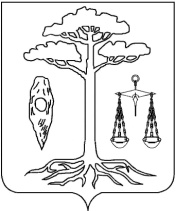 АДМИНИСТРАЦИЯТЕЙКОВСКОГО МУНИЦИПАЛЬНОГО РАЙОНАИВАНОВСКОЙ ОБЛАСТИП О С Т А Н О В Л Е Н И Еот  05.03.2022                        № 77г. ТейковоО присвоении статуса единой теплоснабжающей организации  в отношении систем теплоснабжения, расположенных на территории Большеклочковского сельского поселения В соответствии с Федеральными законами от 06.10.2003 № 131-ФЗ «Об общих принципах организации местного самоуправления в Российской Федерации», от 27.07.2010 № 190-ФЗ «О теплоснабжении», Правилами организации теплоснабжения в Российской Федерации, утвержденных постановлением Правительства Российской Федерации от 08.08.2012 № 808, руководствуясь Уставом Тейковского муниципального района, администрация Тейковского муниципального районаПОСТАНОВЛЯЕТ:1. Присвоить обществу с ограниченной ответственностью «Курорт Оболсуново» статус единой теплоснабжающей (теплосбытовой) организации для объектов, подключенных к системам централизованного отопления на территории Большеклочковского сельского поселения Тейковского муниципального района.2. Настоящее постановление вступает в силу после его подписания.3.  Отделу общественных связей и информационной политики и организационной работы управления общественных связей, безопасности (Шалаеву А.В.) разместить настоящее постановление на официальном сайте администрации Тейковского муниципального района в течение трех дней со дня его принятия. 4. Контроль за исполнением настоящего постановления возложить на заместителя главы администрации, начальника управления координации жилищно-коммунального, дорожного хозяйства и градостроительства (Полозов Б.Г.).Глава Тейковского муниципального района                                                                  В.А. Катков